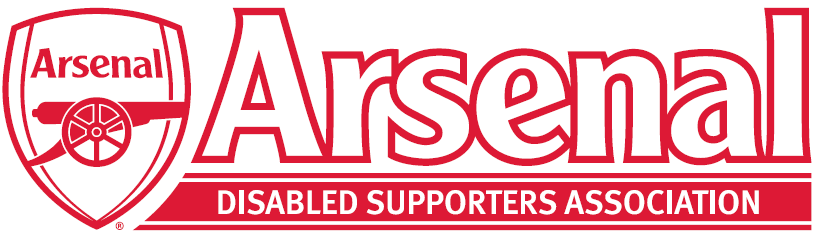 Arsenal Disabled Supporters’ Association2021 Virtual Annual General Meetingon Thursday 30th September 2021 from 7pm for a 7.30pm startAgendaWelcome and Introductions (Anne Hyde)Apologies for Absence Approval of 2020 AGM Minutes Chair’s Report (Anne Hyde)Treasurer’s Report (Nicole Evans)Priorities (James Warren)Proposed change to the Constitution – Arsenal Advisory Board MemberFrom:The ADSA Committee will comprise of three key positions which are the Chairperson, Secretary and Treasurer.  There will be a minimum of one further member to be elected by members of the ADSA at the ADSA AGM.  To:4.1 The ADSA Committee will comprise of three key positions which are Chairperson, Secretary and Treasure.  Also the ADSA Representative on the Arsenal Advisory Board will be either elected or co-opted onto the ADSA committee for the duration they are the representative.  There will be a minimum of one further member to be elected by members of the ADSA at the ADSA AGM.  Election of Committee MembersChair SecretaryTreasurerMembership SecretaryArsenal Advisory Board RepresentativeBlind/Partially Sighted Representative x 2Deaf/Hard of Hearing Representative x 2Committee Member (General) x 3Questions from the FloorAny Other BusinessRaffle Draw